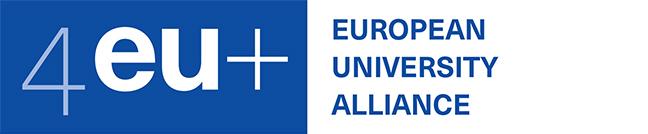 4EU+ Learning Agreement(Short Term, Blended and Virtual Mobilities)General InformationCourse InformationSignaturesSTUDENTLast Name(s)First Name(s)First Name(s)Date of BirthEmail AddressSTUDENTSTUDENTStudy CycleStudy ProgrammeStudy ProgrammeStudy ProgrammeStudent NumberSTUDENTSENDING INSTITUTIONNameFaculty/ Department Faculty/ Department Contact Person’s Name, Position  and Email AddressContact Person’s Name, Position  and Email AddressSENDING INSTITUTIONCharles UniversityRECEIVING INSTITUTIONNameFaculty/ Department (not needed)Faculty/ Department (not needed)Contact Person’s Name, Position and Email Address3Contact Person’s Name, Position and Email Address3RECEIVING INSTITUTIONDATESPlanned period of the study programme /mobility: from DD/MM/YY to DD/MM/YY.Planned period of the study programme /mobility: from DD/MM/YY to DD/MM/YY.Planned period of the study programme /mobility: from DD/MM/YY to DD/MM/YY.Planned period of the study programme /mobility: from DD/MM/YY to DD/MM/YY.Planned period of the study programme /mobility: from DD/MM/YY to DD/MM/YY.MOBILITY TYPE Short Term mobility (physical) Short Term mobility (physical) Blended Mobility (online + physical) Virtual Mobility
(online) Virtual Mobility
(online)RECEIVING INSTITUTIONRECEIVING INSTITUTIONRECEIVING INSTITUTIONRECEIVING INSTITUTIONSENDING INSTITUTIONSENDING INSTITUTIONCourse Unit Title / ActivityCourse CodeECTSLanguage of InstructionCourse Unit Title Equivalent (if applicable)Form of recognition(ECTS or other)The STUDENT commits to:Attend the course(s) described in this learning agreement; comply with its arrangements (course attendance, exam completion etc.) and abide by the rules and regulations of the receiving institution.The SENDING INSTITUTION commits to:Approve the course selection and the proposed learning agreement, recognise successfully completed courses through any form it deems adequate. Recognition can include, but is not restricted, to granting a certificate of completion and/or acknowledging the ECTS gained by the student and counting them towards their degree.Signed in (city, country)On (date)By (name)Signature4                                                                                                             Signed in (city, country)On (date)By (Academic Coordinator’s name)Signature and stamp4            